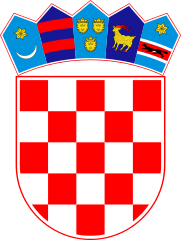 KLASA: 024-02/23-02/82URBROJ: 2178-2-03-23-1Bebrina, 11. prosinca 2023. godineNa temelju članka 42. stavka 1.  Zakona o lokalnim porezima  ( „Narodne novine“ br. 115/16, 101/17, 114/22 i 114/23, u daljnjem tekstu: Zakon), članka 35. Zakona o lokalnoj i područnoj (regionalnoj) samoupravi ( „Narodne novine“  br. 33/01, 60/01-vjerodostojno tumačenje, 129/05, 109/07, 125/08, 36/09, 36/09, 150/11, 144/12 , 19/13, 137/15-ispravak , 123/17, 98/19, 144/20) i članka 32. Statuta Općine Bebrina („Službeni vjesnik Brodsko-posavske županije“ broj 2/2018, 18/2019 i 24/2019 i „Glasnika Općine Bebrina“ broj 1/2019, 2/2020 i 4/2021) na 15. sjednici Općinskog vijeća Općine Bebrina održanoj dana 11. prosinca 2023. godine, donosi se ODLUKA O POREZIMA OPĆINE BEBRINATEMELJNA ODREDBAČlanak 1.Ovom se Odlukom propisuju vrste poreza koje pripadaju Općini Bebrina, visina stope poreza na potrošnju, visina poreza na kuće za odmor, te nadležno porezno tijelo za utvrđivanje, evidentiranje, nadzor, naplatu i ovrhu radi naplate navedenih poreza.VRSTE POREZAČlanak 2.Općinski porezi općine Bebrina jesu:porez na potrošnju,porez na kuće za odmor,POREZ NA POTROŠNJUČlanak 3.Stopa poreza na potrošnju iznosi 3 %.Članak 4.	Poslove utvrđivanja, evidentiranja, nadzora, naplate i ovrhe radi naplate poreza na potrošnju obavlja Ministarstvo	financija, Porezna uprava. POREZ NA KUĆE ZA ODMORČlanak 5.	Porez na kuće za odmor na području Općine Bebrina plaća se u visini od 1,33 eura /m2 korisne površine kuće za odmor.Članak 6.Poslove utvrđivanja, evidentiranja, nadzora, naplate i ovrhe radi naplate poreza na kuće za odmor obavlja Ministarstvo financija, Porezna uprava.DAVANJE OVLASTI FINA-iČlanak 7.Ovlašćuje se nadležna organizacija platnog prometa zadužena za raspoređivanje uplaćenih prihoda, da naknada koja pripada Ministarstvu financija, Poreznoj upravi u iznosu od 5% od ukupno uplaćenih prihoda, obračuna i uplati u državni proračun i to do zadnjeg dana u mjesecu za protekli mjesec.PRIJELAZNE I ZAVRŠNE ODREDBEČlanak 8.Postupci utvrđivanja poreza započeti po odredbama Odluke o općinskim porezima Općine Bebrina („Službeni vjesnik Brodsko-posavske županije“ broj 15/2017, 25/2017 i 6/2022), koji nisu dovršeni do stupanja na snagu ove Odluke, dovršit će se prema odredbama Odluke o općinskim porezima Općine Bebrina („Službeni vjesnik Brodsko-posavske županije“ broj 15/2017, 25/2017 i 6/2022).Članak 9.Stupanjem na snagu ove Odluke, prestaje važiti Odluka o općinskim porezima Općine Bebrina („Službeni vjesnik Brodsko-posavske županije“ broj 15/2017, 25/2017 i 6/2022). Članak 10.Ova Odluka objavit će se u „Glasniku Općine Bebrina“ a stupa na snagu 1. siječnja 2024. godine. OPĆINSKO VIJEĆE OPĆINE BEBRINAPredsjednik Općinskog vijeća_____________________Mijo Belegić, ing.DOSTAVITI:Jedinstveni upravni odjelNadležno ministarstvoGlasnik Općine BebrinaMinistarstvo financija, Porezna upravaPismohrana.